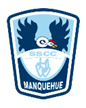 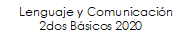 1.- Lee de manera independiente el siguiente texto. Te invitamos a leerlo más de una vez. Puede ser una vez en voz baja y otra en voz alta. 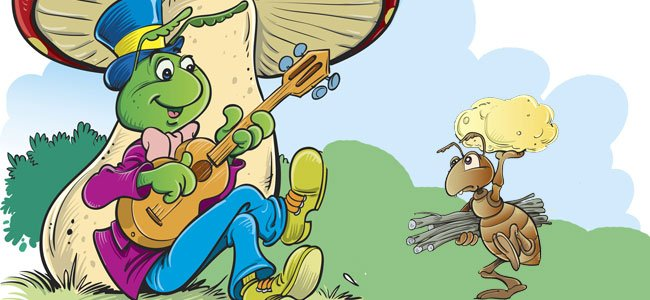 La cigarra y la hormiga
(Fábula sobre el esfuerzo).La cigarra era feliz disfrutando del verano. El sol brillaba, las flores desprendían su aroma y la cigarra cantaba y cantaba. Mientras tanto su amiga y vecina, una pequeña hormiga, pasaba el día entero recogiendo alimentos.- ¡Amiga hormiga! ¿No te cansas de tanto trabajar? Descansa un rato conmigo mientras canto algo para ti. – Le decía la cigarra a la hormiga.- Deberías juntar comida para el invierno y dejarte de tanta holgazanería - le respondía la hormiga, mientras cargaba un grano de trigo. La cigarra se reía y seguía cantando sin hacer caso a su amiga. Hasta que un día, al despertar, sintió el frío intenso del invierno. Los árboles se habían quedado sin hojas y del cielo caían copos de nieve, mientras la cigarra vagaba por campo, helada y hambrienta. Vio a lo lejos la casa de su vecina la hormiga, y se acercó a pedirle ayuda.- Amiga hormiga, tengo frío y hambre, ¿no me darías algo de comer? Tú tienes mucha comida y una casa caliente, mientras que yo no tengo nada.La hormiga entreabrió la puerta de su casa y le dijo a la cigarra.- Dime amiga cigarra, ¿qué hacías tú mientras yo me esforzaba para trabajar? ¿Qué hacías mientras yo cargaba los granos de trigo de acá para allá?- Cantaba y cantaba bajo el sol - contestó la cigarra.- ¿Eso hacías? Pues si cantabas en el verano, ahora baila durante el invierno - Y le cerró la puerta, dejando fuera a la cigarra, que había aprendido la lección.Moraleja: Quién quiere pasar bien el invierno, debe aprovechar el tiempo. 2.- Lee el siguiente fragmento fijándote en la palabra destacada. Según el texto completa el siguiente esquema. Deberías juntar comida para el invierno y dejarte de tanta holgazanería – le respondía la hormiga, mientras cargaba un grano de trigo. 3.- Contesta las siguientes preguntas, debes subrayar en el texto donde encontraste la información que te sirvió para esa respuesta. Recuerda comenzar con mayúscula y terminar con punto. ¿Qué hacía la cigarra mientras la hormiga trabajaba?__________________________________________________________________________________________________________________________________¿Qué consejos da la hormiga a la cigarra?__________________________________________________________________________________________________________________________________Con la llegada del invierno, ¿qué ayuda pide la cigarra a la hormiga?__________________________________________________________________________________________________________________________________4.- Escoge uno de los dos personajes del cuento:  Cigarra u Hormiga y   describe sus sentimientos al inicio y final de la fábula.Personaje escogido: _____________________5.- Responde con tus palabras: ¿Qué has aprendido de esta fábula? Conéctalo con algo de tu vida. ¿Qué te podrías proponer?____________________________________________________________________________________________________________________________________________6.- Lee con atención las siguientes palabras. ¿Con qué letra comienzan todas las palabras? _____________Si todas comienzan con la misma letra ¿Por qué suenan diferente?____________________________________________________________________________________________________________________________________________Escribe dos palabras con ce y dos con ci. Ce 					Ci _________________                  ________________________________		_______________Pauta de corrección con posibles respuestas. 1.- Lee de manera independiente el siguiente texto. Te invitamos a leerlo más de una vez. Puede ser una vez en voz baja y otra en voz alta. La cigarra y la hormiga.Fábula sobre el esfuerzo.La cigarra era feliz disfrutando del verano.  El sol brillaba, las flores desprendían su aroma y la cigarra cantaba y cantaba. Mientras tanto su amiga y vecina, una pequeña hormiga, pasaba el día entero recogiendo alimentos.- ¡Amiga hormiga! ¿No te cansas de tanto trabajar? Descansa un rato conmigo mientras canto algo para ti. – Le decía la cigarra a la hormiga.- Deberías juntar comida para el invierno y dejarte de tanta holgazanería – le respondía la hormiga, mientras cargaba un grano de trigo. La cigarra se reía y seguía cantando sin hacer caso a su amiga. Hasta que un día, al despertar, sintió el frío intenso del invierno. Los árboles se habían quedado sin hojas y del cielo caían copos de nieve, mientras la cigarra vagaba por campo, helada y hambrienta. Vio a lo lejos la casa de su vecina la hormiga, y se acercó a pedirle ayuda.- Amiga hormiga, tengo frío y hambre, ¿no me darías algo de comer? Tú tienes mucha comida y una casa caliente, mientras que yo no tengo nada.La hormiga entreabrió la puerta de su casa y le dijo a la cigarra.- Dime amiga cigarra, ¿qué hacías tú mientras yo me esforzaba para trabajar? ¿Qué hacías mientras yo cargaba los granos de trigo de acá para allá?- Cantaba y cantaba bajo el sol - contestó la cigarra.- ¿Eso hacías? Pues si cantabas en el verano, ahora baila durante el invierno -Y le cerró la puerta, dejando fuera a la cigarra, que había aprendido la lección.Moraleja: Quién quiere pasar bien el invierno, debe aprovechar el tiempo. 2.- Lee el siguiente fragmento fijándote en la palabra destacada. Según el texto completa el siguiente esquema. Deberías juntar comida para el invierno y dejarte de tanta holgazanería – le respondía la hormiga, mientras cargaba un grano de trigo. 3.- Contesta las siguientes preguntas, debes subrayar en el texto donde encontraste la información que te sirvió para esa respuesta. Recuerda comenzar con mayúscula y terminar con punto. ¿Qué hacía la cigarra mientras la hormiga trabajaba?Pasaba el día entero recogiendo alimentos. ¿Qué consejos da la hormiga a la cigarra?Le aconseja juntar comida para el invierno. Con la llegada del invierno, ¿qué ayuda pide la cigarra a la hormiga?Le pide algo para comer. 4.- Escoge uno de los dos personajes del cuento:  Cigarra o Hormiga y   describe sus sentimientos al inicio y final de la fábula.Personaje escogido:  cigarra Personaje escogido:  hormiga 6.- Lee con atención las siguientes palabras. ¿Con qué letra comienzan todas las palabras?  CSi todas comienzan con la misma letra ¿Por qué suenan diferente?Escribe dos palabras con ce y dos con ci. Ce 					Ci Ceja 					cincoCepillo                			 cien InicioFinalInicioFinalFeliz disfrutando del verano y cantando. Triste y con hambre no tenía casa ni alimento para refugiarse del invierno. Inicio Final Cansada, trabajaba sin parar para juntar alimento para el invierno. Contenta, todo su trabajo valió la pena para estar tranquila en el invierno. 